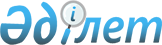 О внесении изменений и дополнения в приказ Министра финансов Республики Казахстан от 11 ноября 2014 года № 489 "Об утверждении Положения о Комитете государственного имущества и приватизации Министерства финансов Республики Казахстан"Приказ и.о. Министра финансов Республики Казахстан от 30 декабря 2022 года № 1350
      ПРИКАЗЫВАЮ:
      1. Внести в приказ Министра финансов Республики Казахстан от 11 ноября 2014 года № 489 "Об утверждении Положения о Комитете государственного имущества и приватизации Министерства финансов Республики Казахстан" следующие изменения и дополнение:
      в Положении о Комитете государственного имущества и приватизации Министерства финансов Республики Казахстан, утвержденном указанным приказом:
      пункт 8 изложить в следующей редакции:
      "8. Местонахождение юридического лица: почтовый индекс 010000, Республика Казахстан, город Астана, проспект Жеңіс, 11.";
      в пункте 15:
      дополнить подпунктом 23-1) следующего содержания:
      "23-1) согласовывает апелляционное обжалование решений судов первой инстанции территориальными подразделениями Комитета;";
      подпункт 48) изложить в следующей редакции:
      "48) участие в разработке совместно с центральным уполномоченным органом по государственному планированию порядка разработки, утверждения планов развития национальных управляющих холдингов, национальных холдингов и национальных компаний и планов мероприятий национальных управляющих холдингов, национальных холдингов, национальных компаний, акционером которых является государство, а также мониторинга и оценки их реализации;";
      подпункт 50) изложить в следующей редакции:
      50) участие в разработке совместно с центральным уполномоченным органом по государственному планированию порядка разработки и представления отчетов по исполнению планов развития национальных управляющих холдингов, национальных холдингов и национальных компаний и планов мероприятий национальных управляющих холдингов, национальных холдингов, национальных компаний, акционером которых является государство;".
      в перечне территориальных подразделений, находящихся в ведении Комитета государственного имущества и приватизации Министерства финансов Республики Казахстан:
      пункт 16 изложить в следующей редакции:
      "16. Департамент государственного имущества и приватизации города Астаны Комитета государственного имущества и приватизации Министерства финансов Республики Казахстан.".
      2. Комитету государственного имущества и приватизации Министерства финансов Республики Казахстан в установленном законодательством Республики Казахстан порядке обеспечить:
      1) направление копии настоящего приказа на государственном и русском языках в Республиканское государственное предприятие на праве хозяйственного ведения "Институт законодательства и правовой информации Республики Казахстан" Министерства юстиции Республики Казахстан для официального опубликования и включения в Эталонный контрольный банк нормативных правовых актов Республики Казахстан;
      2) размещение настоящего приказа на интернет-ресурсе Министерства финансов Республики Казахстан.
      3. Настоящий приказ вводится в действие со дня его подписания.
					© 2012. РГП на ПХВ «Институт законодательства и правовой информации Республики Казахстан» Министерства юстиции Республики Казахстан
				
      И.о. Министра финансовРеспублики Казахстан 

Е. Биржанов
